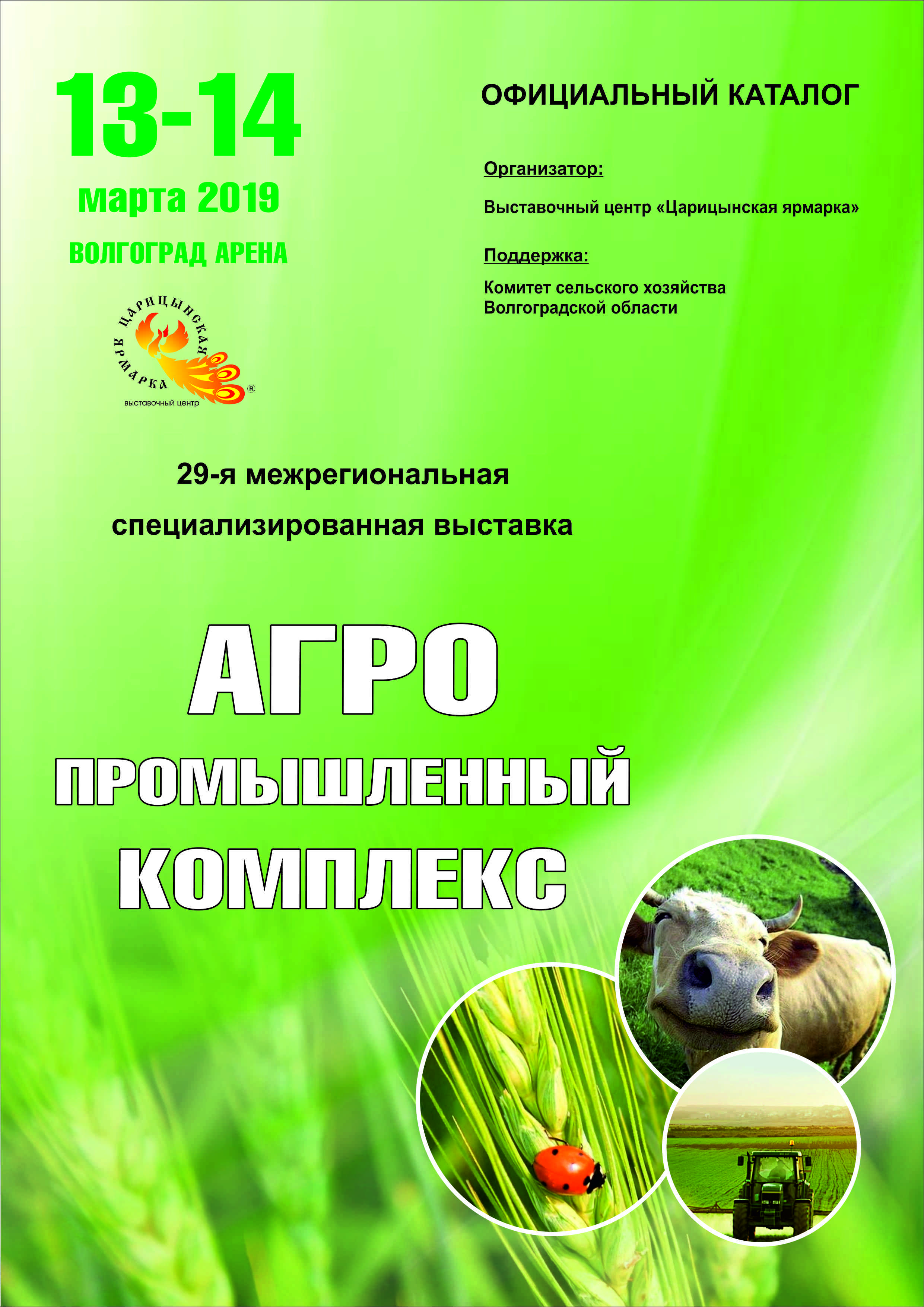 Список  участников выставки «Агропромышленный комплекс-2019»«KRONEN» GmbH – Германия«Авангард- спецодежда Волгоград»,ООО Профессиональная экипировка – г. Волгоград«Авиком-Пласт» , ООО – г. Волгоград«Аграрный научный центр «Донской» ФГБНУ, - Ростовская обл., г. Зерноград«Агро-Альянс» МТС,ООО – г. Воронеж«Агролига России» Группа Компаний – г. Волгоград«Агронова», ООО – г. Волгоград«Агросемцентр» ООО – г. Волгоград«Волгоградский  государственный аграрный университет» ФГБОУ ВО – г.Волгоград«Волгоградский региональный ботанический сад» – г. Волгоград«Волгоградский ЦСМ» ФБУ – г. Волгоград«Волгоградтоппром», ООО – г. Волгоград«Воронежский завод сельхозмашин», ООО – г. Воронеж«Всеволожская селекционная станция», ООО - Ленинградская обл.,Всеволожский р-н,п.Бугры«Всероссийский научно-исследовательский институт орошаемого земледелия» ФГБНУ – г.               Волгоград «Голицынский опытный завод средств автоматизации»,ОАО - Московская область, Одинцовский р-н, г. Голицыно«Диаэм», ООО – г. Москва«Завод Дождевальных Машин», ООО – г. Волжский«Золотая Семечка», ООО – г. Ростов – на- ДонуИП Банников Владимир Николаевич - Волгоградская обл., Алексеевский р-он, ст. Усть-Бузулукская«ЛАДЬЯ ИНВЕСТ», ООО – г. Липецк«Металлит», ООО - Волгоградская обл., г. Волжский«НаноКремний»,ООО – г.КраснодарНВНИИСХ - филиал ФНЦ агроэкологии РАН – Волгоградская обл., Городищенский р-н, п. Областной сельскохозяйственной станции«Неопорт», ООО – г. Москва«ОКБ по теплогенераторам», ООО - Брянская область, г. Брянск ПНИИЭМТ- филиал ФНЦ агроэкологии РАН – г. Волгоград«Петкус Поволжье», ООО - Волгоградская обл, г.Михайловка«Поволжский научно-исследовательский институт производства и переработки мясомолочной  продукции» ФГБНУ – г. Волгоград«Ромакс», ООО – г. Воронеж«Россорго», ФГБНУ РосНИИСК - г. Саратов, пос. Зональный «Солнечная страна» ООО - Волгоградская обл, г. Новоаннинский «Соль-Илецкий машиностроительный завод», ООО - Оренбургская область, Соль-Илецкий р-н, г.  Соль-Илецк«Спектр» ,ООО – г. Волгоград«СТК-АГРО»,ООО , агрономическая компания – г. Волгоград«Техно-Снаб», ООО - Пензенская область, г. Каменка«Фаворит», ООО – г. Волгоград«Фермалэнд»,ООО -   Волгоградская область, Калачевский р-н   «ХимТрейдинг», ООО – г. Волгоград«Центр оценки качества зерна», ФГБУ – г. Волгоград«Элтемикс», ООО – г. Воронеж«ЭМИС», ЗАО – г. ЧелябинскРайоны Волгоградской области участники конкурса «Мой район - моя гордость!»:Быковский  район Городищенский  районДубовский  районЕланский  район Жирновский  район	Иловлинский  район	Камышинский район Клетский  районКотельниковский  районКиквидзенский   районМихайловский районНиколаевский  районНовониколаевский  районОктябрьский  районОльховский районПалласовский  районРуднянский районСветлоярский  район Серафимовичский районСреднеахтубинский районУрюпинский районФроловский  районЧернышковский  район                                                                    Каталог 2019«KRONEN» GmbHRömerstr.2aD-77694 Kehl am Rhein+49-7854-96-46-209E-mail: info@kronen.eu Сайт: www.kronen.euФирма KRONEN производит промышленное оборудование для переработки овощей, салатов и фруктов ( мойка, очистка, нарезка и упаковка)Производительность оборудования = 70-3000 кг. в час, в зависимости от вида продукта.Оборудование полностью из нержавеющей стали. Поставляются отдельные машины, либо технологические линии.Фирма KRONEN на Российском рынке с 1999 года, имеет обширную сеть торговых партнеров.  ROMAX, «Ромакс»,ООО394036, г. Воронеж, ул. 20-летия ВЛКСМ, дом 35, помещение 1Телефон: +7 (47372) 27-997,+7 (47372) 27-998E-mail: info@zrmx.ruСайт: http://www.zavodromax.ruООО «РОМАКС» основано в 2009 г.и является одним из ведущих заводов России,специализирующихся на производстве всех типов элеваторного оборудования:- силосы хранения зерна объемом от 30 до 24500 м3;-элеваторы ковшовые, конвейеры ленточные, цепные, скребковые производительностью от 5 до 300 т/ч;- зерноочистительные машины: ALFA MGC ( передвижная, от 80 до 150 т/ч), ALFA ( стационарная, от 50 до 400 т/ч), BETA (стационарная, от 50 до 200 т/ч);- зерносушильные установки мощностью от 5 до 200 т/ч;- задвижки, зернопроводы, шлюзовые затворы, клапаны;- несущие металлоконструкции: вышки норий, приемные бункеры, галереи и площадки обслуживания, ЗАВ,пункты приемки и отгрузки зерна;- выполняет комплекс работ и услуг по проектированию и строительству, экспертизе и реконструкции существующих ЗАВ, элеваторов, сервисное обслуживание смонтированного оборудования.«Авангард - спецодежда Волгоград»,ООО Профессиональная экипировка400127, г. Волгоград, ул. Менделеева, 100, офис 11Телефон: 8-8442-96-50-06E-mail: volgograd@avangard-sp.ruСайт: http://www.avangard-sp.ru/Компания Авангард производит спецодежду в широком ассортименте, рабочую одежду, спецобувь, медицинскую одежду и специализированные средства защиты. Имея собственное производство, мы предлагаем индивидуальный пошив, разумные цены и гибкую систему скидок оптовым покупателям. Товары имеют различные функциональные свойства и могут быть брендированы под корпоративный стиль заказчика. Разработаем фирменный стиль для сотрудников вашего предприятия, брендируем уже пошитую одежду, нанесем ваш логотип.ООО «Авиком-Пласт» 400011,  г. Волгоград, ул. Электролесовская 35Телефон / Факс: (8442) 49-36-31, 98-20-80, 98-20-81E-mail:	info@avi-plast.ru
Сайт: авиком-пласт.рф    Компания «Авиком-Пласт» с 2006 года занимается изготовлением и обслуживанием конвейерных систем, а также поставкой комплектующих для промышленного оборудования.Проектируем и изготавливаем конвейерное оборудование по требованиям заказчика, поставляем резинотканевые и полимерные ленты. Осуществляем стыковку лент методом горячей вулканизации. Изготавливаем приводные ролики и барабаны. Поставляем приводные ремни, шкивы, шланги, замки для транспортёрных лент. Являемся дистрибьютором компаний Habasit, Optibelt, Henkel«Аграрный научный центр «Донской» ФГБНУ, г. Зерноград347740, Ростовская область, г.Зерноград, Научный городок, дом 3, Тел./факс: (863-59) 41-4-68E-mail: vniizk30@mail.ruСайт: www.vniizk.ruФГБНУ «Аграрный научный центр «Донской», г. Зерноград является одним из ведущих центров России, где сосредоточен уникальный селекционный материал по зерновым культурам.За 88-летний период в центре создано более 300 сортов зерновых и кормовых культур. В Государственный реестр селекционных достижений на 2018 год по России внесено 127 сортов и гибридов, в том числе 49сортов озимой пшеницы, 15 озимого и ярового ячменя.Производство семян высших репродукций ежегодно достигает 20 тысяч тонн. Даже в остро засушливые годы центр способен обеспечивать сельхозтоваропроизводителей зон допуска сортов и гибридов семенами высших репродукций для сортообновления и сортосмены.«Агро-Альянс» МТС,ООО394033. г. Воронеж, Ул. Димитрова, д. 53аТелефон: +7 (473)220 49 41E-mail: fgro-mts@mail.ruСайт: http://мтс-агро-альянс.рфКомпаний МТС «Агро-Альянс» представлена на рынке средств защиты растений уже 15 лет. За этот период компания прошла путь от простого дистрибьютора до изготовителя собственных препаратов. Качество продукции ООО МТС «Агро-альянс» проверено многолетним использованием в хозяйствах различных зон РФ, поэтому мы гарантируем ее надежность и эффективность.Мы поможем Вам вырастить здоровый и богатый урожай. «Агролига России» ГК, Волгоградский филиал400002, г. Волгоград, ул. им. Тимирязева, д. 9аТелефон / Факс : (8442) 60-99-55, 8 (995) 401-89-58 E-mail: agroliga_volga@mail.ruСайт: www.agroliga.ruГК «Агролига России» – Ваш надежный партнер в реализации успешных и эффективных проектов в сфере растениеводства. - высокий профессионализм (на рынке с 2003 года);- мировые стандарты качества продукции; - широкий ассортимент (более 1000 наименований продуктов);- комплексная поставка (семена, средства защиты растений, агрохимикаты, удобрения);- наличие эксклюзивной продуктовой линейки;  - индивидуальный подход к каждому клиенту; - развитая логистическая инфраструктура; - консультационные услуги и агросопровождение;- разветвленная сеть филиалов и представительств.Агронова, ООО400012, г. Волгоград, пр-т Жукова, дом 46, офис 14 Тел./факс: (8442) 43-10-09Моб.: 8-961-088-30-10  E-mail: vrx2009@mail.ruhttp://агронова.рфООО «АГРОНОВА» динамично развивающаяся оптовая торговая компания, вошедшая на рынок оптовой торговли в 2001 году. Начиная с 2012 года ООО «АГРОНОВА» занимается продвижением биологических средств защиты растений для повышения эффективности и экологичности в сельском хозяйстве. Политика нашей компании предусматривает продажи инновационных жидких комплексных микроудобрений и гуминовых продуктов лидирующих российских компаний. Мы выбираем и предлагаем Вам только качественные продукты с высочайшей подтвержденной эффективностью.Постоянная модернизация и расширение ассортимента. Сотрудничество с ведущими российскими учеными и практиками аграрной отрасли. Внедрение только самых передовых и проверенных технологий.ООО «АГРОНОВА» стремится внести свой вклад в развитие, повышение эффективности и конкурентоспособности отрасли растениеводства!«АГРОСЕМЦЕНТР» ,ООО400121, г. Волгоград, ул. Набережная Волжской Флотилии, 11аТелефон / Факс: (8442) 79-04-42, 79-06-63  E-mail:	agrosemcenter@gmail.comСайт: www.agrosemcenter.ru   Компания «Агросемцентр». Мы занимаемся семенами овощей уже более 24 лет и довольно хорошо себя зарекомендовали, как достойный и надежный поставщик семян. И получили статус эксклюзивного дистрибьютора на Юге России брендов Seminis и De Ruiter. Продукция нашей компании доступна абсолютного каждому фермеру по всему Югу России, Саратовской, Воронежской, Курской и Белгородской областях.   Мы не только продаем семенной материал, мы оказываем абсолютно бесплатные консультации, а также рекомендации по выращиванию овощной культуры. В нашей команде работают квалифицированные агрономы, которые проконсультируют Вас по любому вопросу, от технологии выращивания, до анализов воды и почвы.    В нашем современном консультационном центре постоянная круглогодичная профессиональная поддержка. На базе центра работают специалисты по заболеваниям и средствам защиты растений, квалифицированные агрономы. В центре так же существует персональная лаборатория, в которой проводят исследования почв и семян. Любой желающий может посетить центр, задать вопросы, получить полезную информацию. Кроме того, при посещении центра, каждый может ознакомиться с новинками гибридов Seminis и De Ruiter, узнать о результатах испытаний данных новинок, приобрести понравившиеся гибриды.«Агротек Альянс», ООО121609,г.Москва,ул.Осенняя,д.№11,этаж6,помещение1.Телефон : 8(499)5020608E-mail: info@agrotek.comСайт: agrotek.comАгротек – один из крупнейших дистрибьютор мировых производителей средств защиты                  растений,семян сельскохозяйственных культур, микроудобрений, поставляющих свою продукцию для агропромышленного комплекса России (BASF, Bayer, Syngenta,  и многие другие).25 лет успешной деятельности на рынке средств защиты растений и семян полевых культур. Компания начала свою деятельность в 1994 году.Входит в число крупнейших дистрибьюторов средств защиты растений,семян полевых культур  и микроудобрений в РФ.Представители компании работают в 26 регионах России. Головные офисы компании находятся в г. Краснодар и в г. Москва.Более 350 высококвалифицированных специалистов.Широкий ассортимент средств защиты растений и семян полевых культур от ведущих мировых производителей (BASF, Bayer , Syngenta, Prograin и других).Эксклюзивные продукты: Prograin, Summit AgroОдин из крупнейших складской комплекс в РФ по хранению семян и средств защиты растений.Собственный логистический центр обеспечивает своевременную доставку продукции по всей стране.«Волгоградский  государственный аграрный университет» ФГБОУ ВО400002, г. Волгоград, пр. Университетский, 26Тел.(8442) 41-17-84; 41-30-95; 41-10-85volgau@volgau.comwww.volgau.comФГБОУ ВО Волгоградский ГАУ – крупнейший учебный, научный центр Нижнего Поволжья. Образован в 1944 году. 8 факультетов, 46 кафедр, 26 направлений бакалавриата, более 12 направлений магистратуры по 12 УГНиС программ ВО,15 специальностей по программам СО. Основные приоритетные области научных интересов, по которым проводятся исследования: сохранение и восстановление плодородия почв; селекция и семеноводство зерновых, технических и овощных культур; проблемы повышения урожайности и качества продукции растениеводства; проблемы производства продукции животноводства в современных условиях; разработка и внедрение отечественных кормов и кормовых добавок для повышения продуктивности сельскохозяйственных животных и птицы, а также выращивания ценных пород рыб; применение инновационных приемов хранения и переработки сельскохозяйственной продукции, а также получение продуктов питания из сырья регионального значения; механизация и электрификация сельскохозяйственного производства; экологически безопасные технологии поверхностного‚ внутрипочвенного и капельного орошения; разработка экономического механизма хозяйствования и управления АПК Нижнего Поволжья; развитие агротуризма на юге России.Волгоградский региональный ботанический сад Россия,  г. Волгоград, пос. Металлургов 68 Тел. 8 (8442) 27-39-37, (8443) 41-60-11 , (8442) 27-39-37 www.vrbs@list.ruГБУ ВО «ВРБС» приглашает на экскурсии, во время которых посетители знакомятся с оранжерейной коллекцией тропических и субтропических растений, коллекцией многолетних травянистых, коллекциями древесных, кустарниковых, водных и около водных растений, а также с интродукционным участком природной флоры!Время проведения экскурсий:В период с апреля по сентябрь, на территории Ботанического сада в Краснооктябрьском районе г. Волгограда — по четвергам в течение дня. Продолжительность экскурсии — 1 час. Предварительная запись по телефону 8 (8442) 27-46-01 Экскурсию проводит ведущий научный сотрудник Семенов Павел Сергеевич.В период с октября по март на территории «Волжские оранжереи» г. Волжского — ежедневно по предварительной записи. Продолжительность экскурсии — 1 час. Предварительная запись по телефону 8 (8443) 41-60-11«Волгоградский ЦСМ» ФБУ400081, г. Волгоград, ул. Бурейская, д.6Тел. 8  (8442) 33-33-31bogacheva@volgacsm.ruwww.volgacsm.ruФедеральное бюджетное учреждение «Государственный региональный центр стандартизации, метрологии и испытаний в Волгоградской области» (ФБУ «Волгоградский ЦСМ») находится в ведении федерального органа исполнительной власти - Федерального агентства по техническому регулированию и метрологии (Росстандарта). В соответствии с законом «Об обеспечении единства измерений» от 26.06.08 год №102-ФЗ  приказом Федерального агентства по техническому регулированию и метрологии  от 27.02.2009 г. № 637 ФГУ «Волгоградский ЦСМ» уполномочен в качестве Государственного регионального центра метрологии.«Воронежский завод сельхозмашин», ООО394040, г.Воронеж, ул. Латненская, д. 9 «А», офис  301Телефон / Факс: 8(473)243-93-15E-mail: asd-novik@mail.ruСайт: www.vzsm.suООО «Воронежский завод сельхозмашин» изготавливает и реализует серию самопередвижных зернопогрузчиков «Вулкан» производительностью: 60, 100, 150, 200 тонн в час. Зернометатели нового поколения разработаны с учетом запросов потребителей для обеспечения быстрой и непрерывной погрузки зерна в современные транспортные средства с высотой борта более 4 метров и складирования на токах и зерноскладах высотой до 8 метров. Кроме того, завод ООО «Воронежский завод сельхозмашин» предлагает Вам уникальные передвижные зерноочистительные комплексы «Мамонт» производительностью: 30, 60, 100 тонн в час. Зернокомплексы способны самостоятельно выполнять множество функций:он сам загружает поступивший с поля зерновой ворох в приемный отсек, очищает и выгружает уже очищенное от сорных примесей зерно в автотранспорт.«Всеволожская селекционная станция», ООО188660, Ленинградская обл.,Всеволожский р-н,п.Бугры,ул.Шоссейная д.1аТелефон / Факс: 8(921)933-99-85, 8(909)579-19-59E-mail : kartofel@inbox.ruПредлагаем к реализации элитные семена картофеля сортов : Аврора, Невский, Ред Скарлетт, , Рябинушка, Гала, Елизавета и др..Семенной материал хорошего качества.  хранится в камерах с холодильными установками.Картофелехранилище находится вблизи от КАД г. Санкт-Петербурга«Всероссийский научно-исследовательский институт орошаемого земледелия» ФГБНУ400002, г. Волгоград, ул. им. Тимирязева,9Тел. (8442)60-24-33;  60-24-38vniioz@yandex.ruwww.vniioz.ru ФГБНУ ВНИИОЗ – ведущее научное учреждение России, занимающееся вопросами научного обеспечения мелиорации и  орошаемого земледелияОсновные направления НИР: разработка методологии комплексной мелиорации земель с обоснованием объемов оросительных мелиораций, экологической устойчивости орошаемых агроландшафтов и управления их продуктивностью;разработка адаптивных систем мелиоративного земледелия для агроландшафтов степной зоны, включающих обоснование структуры посевов и схем севооборота, создание высокопродуктивных агрофитоценозов и адаптивных технологий их возделывания, системы удобрений и защиты растений, выведение новых сортов и гибридов сельскохозяйственных культур для орошаемого и неорошаемого земледелия;разработка технологии возделывания риса в орошаемых полевых севооборотах при поливах дождеванием;разработка технологии предотвращения «цветения» водоемов, водозаборов, оросительных каналов сине-зелеными водорослями биологическим методом при альголизации штамма хлореллы Chlorella vulgaris ИФР № С-111.ВНИИОЗ предлагает к освоению в производстве:научно обоснованные системы ведения орошаемого земледелия на ландшафтной основе с программированным возделыванием сельскохозяйственных культур;новые технологии орошения (внутрипочвенное, малообъемное, капельное), снижающие энергозатраты в 1,5…5,0 раз в сравнении с дождеванием;почвозащитные и водосберегающие режимы орошения сельскохозяйственных культур;экологически безопасные системы применения органических и минеральных удобрений, экологизированные системы защиты растений от сорняков, вредителей и болезней;структуру посевов и схемы специализированных полно- и короткоротационных севооборотов для коллективных и фермерских хозяйств с уровнем продуктивности от 6…8 до 10…12 тыс. к.ед. с 1 га;экологически и экономически обоснованные технологии возделывания сельскохозяйственных культур, обеспечивающие получение 4…6 т зерна пшеницы, 6…10 т кукурузы, 5…7 т сорго, 2…3 т сои, 60…100 т/га зеленой массы однолетних и многолетних трав, 15…40 т/га семенного и продовольственного картофеля;   высокопродуктивные сорта и гибриды сельскохозяйственных культур селекции института:гибриды кукурузы Поволжский 107 СВ, Поволжский 89 МВ, Поволжский 187 СВ, Поволжский 176 СВ, Поволжский 188 МВ, Поволжский 190 СВ, Хопер 160 СВ, Хопер 255 МВ, Лидер 165 СВ, Лидер 250 СВ с урожайностью – 7…10 т/га зерна; сорта сои ВНИИОЗ 76, ВНИИОЗ 86, ВНИИОЗ 11, ВНИИОЗ 31 – 2,5…3,0 т/га;сорт риса «Волгоградский» - 4,0-5,0 т/га;сорта люцерны ВНИИОЗ 16, Талисман – 60…100 т/га зеленой массы, 0,2…0,4 т/га семян;суспензия хлореллы для предотвращения «цветения» воды сине-зелеными водорослями и использования ее в качестве кормовых добавок к рационам КРС, свиней, птицы, рыб;установки для культивирования суспензии хлореллы.«Голицынский опытный завод средств автоматизации»,ОАО143040, Московская область, Одинцовский р-н, г. Голицыно, Звенигородское шоссе, д. 15.Телефон: +7 495 598-21-54E-mail: marketing@gozsa.ruСайт: www.gozsa.ruПроизводство птицеводческого оборудования для промышленного содержания кур-несушек, ремонтного молодняка кур-несушек, бройлеров, фермерских клеток для содержания домашней птицы и кроликов в частных подворьях, выпуск запасных частей для ЗСК и других с/х машин.ГОРТОП, АО400075, г. Волгоград, проезд Дорожников,7Тел./факс: 8442-58-05-03, 8442-58-25-88E-mail: vtp-office@yandex.ruСайт: www.gortop34.ruНаше предприятие образовано в 1994 году. Для сельхозтоваропроизводителей мы предлагаем:1) минеральные удобрения (аммиачная селитра, карбамид, аммофос, азофоска, сульфат аммония, различные водорастворимые удобрения и др.);2) уголь (для отопления теплиц и домовладений);3) щебень для строительства (различных видов и фракций);4) бетон (всех марок);5) плитка тротуарная6) закупаем лом черных и цветных металлов;АО «ГОРТОП» имеет в собственности действующие промышленные базы с железнодорожными тупиками, складами, площадками с твердым покрытием, погрузочно-разгрузочной техникой, автотранспортной техникой в 8-ми районах Волгоградской области: Новоаннинском, Суровикинском, Котельниковском, Чернышковском, Светлоярском, Октябрьском, Фроловском и Еланском.«Диаэм», ООО129345, Москва ул. Магаданская д. 7 корп. 3Телефон / Факс: (495) 745-05-08 / (495) 745-05-09E-mail:	info@dia-m.ruСайт: dia-m.ruКомпания «Диаэм» с 1988 года поставляет оборудование, расходные материалы и реактивы для лабораторий, приборов для анализа пищевой продукции на линии и приемке сырья, а также всего необходимого для микробиологических исследований на производстве. Каталог компании насчитывает более  500 тыс. наименований. Одним из основных направлений деятельности компании является комплексное оснащение «под ключ» производственных лабораторий на предприятиях по переработке зерна, производства кормов, а также предприятий молочной, мясной и пищевой промышленности.ИП Банников Владимир Николаевич403260, Волгоградская обл., Алексеевский р-он, ст. Усть-Бузулукская, ул. Степная 4БТелефон: 8-902-361-02-14, 8-902-387-57-56E-mail: Vladimir_bannikov00@mail.ruИП Банников В.Н. – является официальным делером ФГБНУ ФНЦ «Всероссийского научно- исследовательского института масличных культур им. В.С. Пустовойта» по Волгоградской области.Мы предлогаем большой ассортимент гибридов и сортов подсолнечника, а также других масличных культур: сои,льна,горчицы,рапса селекции ВНИИМК.В сфере семеноводства мы работаем более 20 лет.«ЛАДЬЯ ИНВЕСТ», ООО398017, г. Липецк, ул. 9 мая, 28Телефон / Факс: +7 (4742) 56-16-46E-mail:	lluks1@yandex.ruСайт: http://www.ladya48.ru/•	Роботизированные доильные системы голландской фирмы «Lely»•	Поставка и монтаж линейных молокопроводов (ОАО «Гомельагрокомплект»)•	Доильные залы  «Параллель», «Карусель», «Елочка». («IMPULSA» Германия)•	Охладители молока. («Mueller», «NEREHTA»).•	Поставка и монтаж технологического оборудования для животноводческих комплексов•	Кормосмесители, кормораздатчики.•	Поставка кормозаготовительной техники ведущих производителей Европы, России, •	Производство чулочных фильтровМеталлит, ООО404130, Волгоградская обл., г. Волжский, 1й Индустриальный проезд 16, офис 14Тел./факс (8443) 24-01-04, (8442) 98-27-57, 98-27-67Моб. 8-917-338-27-67, 8-919-790-08-08E-mail: metalli2014@yandex.ruСайт: металлит34.рфНаша компания занимается поставкой черного, нержавеющего и цветного металлопроката, трубопроката, запорной арматуры и метизной продукции.Ассортимент нашей продукции полностью удовлетворит потребности предприятий АПК. Осуществляем бесплатную доставку в пределах Волгограда и Волжского собственным транспортом. Доставка в ЮФО по минимальным ценам.«НаноКремний Юг», ООО350049, г. Краснодар ул. Красных Партизан д.204 оф.39Телефон: 8-988-315-54-76 E-mail:nano-si93@mail.ru Сайт: https://www.nano-si.ru/ ООО «НаноКремний Юг» - динамично развивающаяся компания в сфере продвижения на российском рынке современных минеральных удобрений в сельскохозяйственных отраслях. Компания «НаноКремний Юг» предлагает минеральное удобрение с высоким содержанием кремния и микроэлементов в доступной форме.  Не содержит: ГМО, фунгициды, пестициды, химикаты. Предназначен для предпосевной обработки семян и посадочного материала, подкормок растений в период вегетации. -Ускоряет прорастание семян и рост растений-Способствует увеличению урожайности культур-Значительно повышает качество выращиваемой продукции-Защищает растения от болезней, микробных заболеваний-Способствует устойчивости растений к неблагоприятным  условиям выращивания  Наша компания зарекомендовала себя как надёжный партнёр, с лояльным отношением к своим клиентам и грамотным подходом к ведению бизнеса.  Мы всегда рады видеть новые компании в числе наших постоянных деловых партнеров и надеемся на эффективное и взаимовыгодное сотрудничество.НВНИИСХ - филиал ФНЦ агроэкологии РАН403013, Волгоградская обл., Городищенский р-н, п. Областной сельскохозяйственной станции, ул. Центральная, д.12Телефон / Факс: 84468-4-35-05 / 844-4-34-74E-mail:	nwniish@mail.ru 
Сайт: http://nvniish.ru/Основы оптимизации агроландшафтов и создание адаптивно-ландшафтных систем земледелия, разработка энергосберегающих адаптивных технологий возделывания сельскохозяйственных культур, селекция и семеноводство сельскохозяйственных культур (озимая пшеница, яровой ячмень, просо, горчица, сафлор, сорго, суданская трава), обоснование основных конструктивных и технологических параметров серийно выпускаемых орудий, модернизация новых почвообрабатывающих машин, орудий и рабочих органов.«Неопорт», ООО125438, г.Москва, ул.Автомоторная, д.1/3, стр.2, оф.210Телефон: 8 (800) 250 66 57E-mail: info@neoport.ruСайт: www.neoport.ruКомпания «Неопорт» предлагает аграрные технологии для получения высокого урожая по справедливым ценам. В нашем портфеле широкий спектр средств защиты растений (более 40 препаратов), семян, микроудобрений, инокулянтов, а также технологических продуктов для управления свойствами воды и почвы. Специалистами компании разработаны комплексные системы защиты на все основные культуры, возделываемые на территории России. На сегодняшний день успешно реализованы проекты по защите сельскохозяйственных культур в Калининградской, Московской, Амурской областях, Краснодарском и Приморском крае. В том числе с 2018 г. ООО «Неопорт» представляет технологию производства сильных семян- семенной «Завод Фадеева», который позволяет обеспечить щадящую пофракционную доработку семян всех сельскохозяйственных культур. «ОКБ по теплогенераторам», ООО241021,Брянская область, г. Брянск, ул. 2я Мичурина, 2аТел./факс: +7 (4832) 26-10-90; 26-09-25; 26-09-24E-mail: sushilkabr@yandex.ruСайт: http://www.sushilkabr.ruВид деятельности: Проектирование, производство, монтаж, пуско-наладка и сервисное обслуживание оборудования для послеуборочной обработки (очистка и сушка с любой исходной влажностью за один проход) и хранение зерновых культур.Продукция: миниэлеваторы (зерноочистительно-сушильные комплексы) на базе зерносушилок серий СЗТ и СП; зерносушилки автоматизированные стационарные непрерывного действия колонкового типа СЗТ производительностью – 2,5÷45 т/ч шахтного типа СП – 50 ÷130 т/ч на жидком топливе, природном/сжиженном газе, растительных отходах (лузга, пеллеты), с паровыми калориферами; топочные блоки ТБМ (теплогенераторы ТАУМ) на жидком топливе, природном/сжиженном газе, растительных отходах (лузга, пеллеты) теплопроизводительностью от 0,3 до МВт; транспортное оборудование: нории зерновые НЗМ производительностью - 20÷200 т/ч, скребковые ТНП и шнековые ТШ транспортеры производительностью- 20÷130 т/ч; крематоры ТБК на жидком топливе и природном газе вместимостью камеры сжигания от 150 до 1000 кг.«ПЕТКУС Поволжье», ООО403346, Волгоградская обл, г.Михайловка, ул.Фрунзе, 128 АТелефон: 8-84463-4-04-07, 4-91-85 +7 937 720-49-22Высококачественные семена и здоровое зерно – это не роскошь, а жизненная необходимость.  Мы предоставляем технологии для этого. Это означает тщательно продуманные технологические решения и высококачественная продукция на протяжении всей производственной цепи – от базовых семян селекционеров, размножения и выращивания на полях и до переработки на продукты питания или корма. Всё для того, чтобы здоровое зерно оставалось таким, какое оно есть – ценным.                                                                                                                                        Проектирование, инжиниринг, поставка высокотехнологичного оборудования, строительство объектов «под ключ», пусконаладочные работы, сервис.ПНИИЭМТ-филиал ФНЦ агроэкологии РАН400062, г. Волгоград, пр-кт Университетский, 97Телефон: 8-(442)-46-25-67Email: info@vfanc.ruФедеральное государственное бюджет-ное научное учреждение»Федеральный научный центр агроэкологии, комплекс-ных мелиораций и защитного лесоразведения Российской академии наук» (ФНЦ агроэкологии РАН)Федеральное государственное бюджет-ное научное учреждение «Федеральный научный центр агроэкологии, комплекс-ных мелиораций и защитного лесоразведения Российской академии наук» (ФНЦ агроэкологии РАН) образовано на основании приказа руководителя Федерального агентства научных организаций № 20 от 20 января 2016 г. путем реорганизации ФГБНУ «Всероссийский научно-исследовательский агролесомелиоративный институт» в форме присоединения к нему Федерального государственного бюджетного учреждения«Поволжский научно-исследовательский институт эколого-мелиоративных технологий», ФГБНУ «Нижне-Волжский научно-исследовательский институт сельского хозяйства» и восьми опытных станций системы ВНИАЛМИ, расположенных в различных регионах страны.Целью создания ФНЦ является получение новых знаний по рациональному использо-ванию сельскохозяйственных угодий, по процессам деградации земель (опустынива-ние, засоление, осолонцевание и др.) и их предотвращению с использованием научно обоснованных видов и объемов комплексных мелиораций на основе аэрокосмических методов исследований и ГИС-технологий для повышения плодородия почв, устойчивости производства сельскохозяйственной продукции и развития сельских территорий в условиях глобальных и региональных изменений климата, проявления экстремальных природных аномалий.Работа созданного ФНЦ в целом будет на-правлена на выполнение задач, определен-ных «Доктриной продовольственной безо-пасности» иУказом Президента РФ «О применении от-дельных специальных экономических мер в целях безопасности Российской Федерации»,в соответствии с Федеральными законами и программами, постановлениями Правительства РФ:»О науке и государственной научно-технической политике», «Стратегия инновационного развития Российской Федерации на период до 2020 года», «О мелиорации земель», «Развитие мелиорации земель сель-скохозяйственного назначения России на период 2014-2020 годы», «Стратегия ус-тойчивого развития сельских территорий Российской Федерации на период до 2030 года» «Стратегия развития защитного лесоразведения в Российской Федерации на период до 2025 года», с рациональным  использованием материальных и нематериальных ресурсов, что позволит:- оптимизировать соотношение админи-стративно-управленческого и вспомога-тельного персонала, высвободить финансовые ресурсы на исследования, создать материально-техническую базу нового уровня, получить новые знания и полнее использовать основе комфортных условий труда и повышения уровня заработной платы;- более эффективно и продуктивно ис-пользовать приборы и научное оборудование, в т. ч. уникальное и дорогостоящее;- Программа исследований включает следующие направления:1.Фундаментальные основы создания систем земледелия и агротехнологий но-вого поколения с целью сохранения и воспроизводства почвенного плодородия, эффективного использования почвенно-ресурсного потенциала агроландшафтов и производства сельскохозяйственной продукции заданного количества. 2. Теория и принципы создания агроле-сомелиоративных и лесохозяйственных комплексов в целях повышения продук-тивности и экологической целесообраз-ности агроландшафтов, защиты почв от деградации и опустынивания в условиях техногенеза и глобальных изменений климата.3. Теория и принципы разработки и формирования технологий возделывания экономически значимых сельскохозяйственных культур в целях конструирования высокопродуктивных агрофитоценозов и агроэкосистем.4. Фундаментальные проблемы создания и эксплуатации оросительных и осушительных систем нового поколения, в т. ч. систем двухстороннего регулирования влажности почвы в целях сохранения природно-ресурсного потенциала и производства высококачественной сельскохозяйственной продукции.5. Актуальные проблемы создания новых конструкций гидротехнических сооружений для гидромелиоративных систем в целях повышения эффективности работы и модернизации мелиоративного комплекса«Россорго», ФГБНУ РосНИИСК410050, г. Саратов, пос. Зональный, ул. 1-й Институтский проезд, д. 4Телефон / Факс:8(8452) 79-49-69E-mail:	rossorgo@yandex.ru
Сайт: rossorgo.ruВ настоящее время институт ведет научные исследования по следующим направлениям: 	совершенствование методов селекции сорго и кукурузы на основе современных достижений генетики и биотехнологии (генная и клеточная инженерия, апомиксис, гаплоидия, экспериментальный мутагенез, полиплоидия и др.);	сохранение имеющегося и создание нового генофонда сорго, кукурузы и других кормовых культур;	выведение новых сортов и гибридов, хорошо адаптированных к недостаточному увлажнению, жаростойких, устойчивых к засолению почв сухих степей и полупустынь;	совершенствование влаго- и энергосберегающих технологий возделывания сорго и кукурузы;	разработка новых методов обработки семян биостимулирующими и защитными препаратами и др.	организация первичного семеноводства сорго и кукурузы;информационно-консультационное обслуживание хозяйств всех форм собственности.«РОСТОК» РК ,ИП Мурашова И.Е.400121, г. Волгоград, ул. Набережная Волжской Флотилии, 11аТелефон / Факс: (8442) 79-04-42, 79-06-63  E-mail:	ipvolga@gmail.comСайт: rassadaprof.ruРассадный комплекс «РОСТОК». Общая площадь нашего комплекса составляет 80 Га, площадь теплиц – 3,6 Га. РК «Росток» специализируется на рассаде закрытого и открытого грунта – среди предприятий ЮФО мы первый комплекс, обладающий такими производственными возможностями. Выращиваем рассаду самых востребованных овощных культур: томаты, огурцы и капусты перцы, баклажаны, лук, сельдерей.Продукцию комплекса поставляют во многие регионы ЮФО, в Саратовскую и Астраханскую области, а цветочная рассада, помимо частных точек, реализуется в сети магазинов «ОБИ». Немалую часть овощной рассады также закупают частные товаропроизводители.Для своих клиентов РК «Росток» предоставляет профессиональные логистические тележки для транспортировки товара на дальние расстояния. При необходимости - агрономическое сопровождение растений до получения урожая. Очень удобная услуга, которая предполагает серьезные гарантии в конечном результате.Рассада находится, под пристальным вниманием специалистов, в течение 4-6 недель. Для сохранения растений в идеальном состоянии используется специальная система защиты от вредителей и болезней. Фермеры, приобретая рассаду в комплексе «Росток», могут быть уверены в ее устойчивости к разным условиям, мощной корневой системе, однородности по высоте и возрасту - это гарантия всхожести хорошего урожая.Регулярно внедряются новые технологии, обновляется оборудование, производство практически полностью автоматизировано – проводится большая работа по улучшению качества продукции.«Соль-Илецкий машиностроительный завод», ООО461503, Россия, Оренбургская область, Соль-Илецкий р-н, г. Соль-Илецк, ул. Гонтаренко, д.1АТелефон / Факс : 89068482869, 89068482599, 89068483034, 89068483037E-mail:	Simz56_meneger@mail.ru   simz56@bk.ru  simz.market@yandex.ru  simz-opt@yandex.ru 
Сайт:  Simz.ruООО «СИМЗ» более 75 лет на рынке машиностроения!Грабли поперечные ГПГ-14С/12С/8С/6С/6М/4С/4М/2 для сгребания в валки сена, провяленной и свежескошенной травы.Колесно-пальцевые грабли-ворошилки ГВК-8М/ 6М/ 3М, ГКП-6,0,ГКН-3,0 для сгребания подвяленной и сухой травяной массы из покосов в валки, ворошения  в прокосах и оборачивания валков, попавших под дождь.Полуприцеп самосвальный  ПСГ-6,5 универсальное всесезонное транспортное средство для перевозки жидких, полужидких и сыпучих грузов.Высокая износостойкость, надежность, доступность, простота эксплуатации и обслуживания!«Солнечная страна»,ООО403958, Волгоградская обл, г. Новоаннинский, ул. Ленина 175Телефон: 84447-3-22-71E-mail: sunland@listСайт: semena-land.ruЗавод по калибровке семян подсолнечника ООО «Солнечная страна» производит и реализует семена гибридов подсолнечника с 2000 годаООО «Солнечная страна», это:- Опытные агрономы -  семеноводы, селекционеры.- Современный завод по калибровке семян гибридов подсолнечника.- Сотрудничество с ведущими селекционными центрами                               -ВНИИМК им. В.С. Пустовойта (г. Краснодар)	- Донская опытная селекционная станция (г. Ростов-на-Дону)	- Армавирская опытная станция (г. Армавир)- Гибриды собственной селекции.-География урожаев от Ставропольского края до республики Татарстан, от Воронежской области до Алтайского края.Работу ООО «Солнечная страна» организует в семхозах Волгоградской, Воронежской и Тамбовской областей. Представленные в каталоге гибриды подсолнечника включены в «Государственный реестр селекционных достижений, допущенных к использованию».Семена соответствуют требованиям ГОСТов и обеспечиваются:- сертификатом соответствия;- карантинным сертификатом.Семена очищены, откалиброваны, протравлены (ТМТД, Виннер), упакованы в фирменные бумажные мешки по 10 кг либо по п.е.(150 000 всхожих семян).«Спектр», ООО400031, г. Волгоград, ул. им. Бахтурова, 12 Б, оф. 205Телефон:8-927-513-77-81E-mail: Avia-spektr@yandex.ruСайт: http://avia-spektr.ruРазработка и внедрение современной авиатехники, инновационных технологий в агропромышленном комплексе.«СТК-АГРО» ООО , агрономическая компания400075  г.Волгоград, р.п. Гумрак, улица Моторная, д. 9Г офис 203Тел. 8(8442) 26-38-91ctk-agro@yandex.ruwww.ctk-agro.ruООО «СТК –АГРО» – ведущий поставщик семян, средств защиты растений удобрений, сельхозтехники на Юге России и в Поволжье. Мы работаем на территории Волгоградской, Ростовской, Саратовской и Пензенской областей. Компания обеспечивает сельхозпроизводителей семенами, средствами защиты растений, микроудобрениями и техникой от ведущих мировых компаний.  Главной отличительной особенностью нашей компании является наличие мощной профессиональной агрономической службы. Агрономическое сопровождение обеспечивает максимальную эффективность и рентабельность производства сельхозпродукции при оптимальных затратах. Мы предлагаем комплексные решения для каждого поля, для каждой культуры. Ваша работа будет не напрасной!Агрономическая служба компании ведет обширную научную деятельность. Для проведения опытов и испытаний в СТК-АГРО есть отдельное поле. Ежегодно мы испытываем сорта озимой пшеницы, гибриды подсолнечника, кукурузы и сорго, а также различные биопрепараты.СТК-АГРО – официальный дилер завода-производителя  «Пегас-АГРО».По итогам  2017 года мы стали лидером продаж в России. Самая востребованная модель - самоходный опрыскиватель-разбрасыватель «Туман 2М».  Это техника нового поколения с высокой производительностью и надежной конструкцией.   Сервисная служба «СТК АГРО»  работает круглосуточно и не допускает простоя техники.  ООО «СТК-АГРО» – Ваш надёжный партнёр. Мы  поможем не только сберечь и приумножить урожай, но и откроем для Вас новые перспективы.Технологии будущего на вашем поле уже сегодня! «Фаворит», ООО400012, Волгоградская обл., г. Волгоград, ул. им. Рокоссовского, д. 41, оф. 304Тел.: (8442) 55-17-52, 39-26-01Моб.: 8-902-380-27-74, 8-969-285-13-21E-mail: vas_mag@mail.ruКомпания ООО «Фаворит» на протяжении многих лет занимается поставкой нефтепродуктов. За время деятельности зарекомендовала себя на рынке как надежный и добросовестный поставщик.Многолетний опыт, необходимая материально-техническая база, высококвалифицированный персонал, современный резервуарный парк, собственные железнодорожные подъездные пути, причал слива-налива позволяют работать напрямую с заводами-производителями, минуя посредников. Что позволяет существенно снизить отпускные цены нефтепродуктов и гарантировать при этом высокое качество.Поставка ГСМ осуществляется собственными бензовозами различных объемов от 7 до 40 м3 по всей Волгоградской области, Ростовской области, Саратовской области и в другие регионы. Также возможен самовывоз с собственной нефтебазы в г. Калач-на-Дону Волгоградской области, имеющей удобное логистическое расположение, автомобильные, водные и железнодорожные пути.В компании осуществляется строгий контроль качества каждой партии в процессе приема, хранения, подготовки к отгрузке в бензовозы. Это позволяет гарантировать высокое качество поставляемых нефтепродуктов.Высокое качество, выгодные цены, оперативные сроки поставки и индивидуальный подход гарантируем.Наши преимущества:	Высокое качество нефтепродуктов	Выгодные цены 	Оперативность поставок	Индивидуальный подход и предоставление скидок	Высококвалифицированный персонал«Фермалэнд», ООО404510,  Россия, Волгоградская область, Калачевский р-н, пос. Ляпичев, ул.Лесная,1АТелефон : +79050647340 ;  +79178462016 Viber/WhatsAppE-mail:Tender3@new-tone.su  Фермалэнд - сельхозтоваропроизводитель в Волгоградской области в Калачевском, Камышинском, Котовском районах, S земель 25500 га, занимаемся производством зерна пшеницы твердых и мягких сортов. С 2015 года компания занимается изучением и проводит испытания сортов пшеницы селекции различных институтов ведет рейтинг лучших сортов и их размножение, что позволяет получать высокие показатели качества зерна и  реализовывать зерно экспортного качества за границу РФ, а также производить семена категории элита сортов проверенных в условиях нашей засушливой климатической зоны         «ХимТрейдинг», ОООВолгоград, ул. Коммунальная, д. 14 оф. 3Телефон: 8-917-721-30-33E-mail: info.himtrade@mail.ruКомпания ХимТрейдинг имеет многолетний опыт работы на территории России и Волгоградского региона в частности, необходимую материально-техническую базу, высококвалифицированный персонал и долгосрочные контракты по поставкам продукции различных производителей (Лукойл, Роснефть, Газпром Нефть, Танеко, Башнефть, НЗНП, ЭкоТОН) готовы предложить на постоянной основе поставки светлых нефтепродуктов и бензина с доставкой, либо самовывозом с собственной нефтебазы в городе Волгограде.Наша компания располагает ресурсами по установке мобильных контейнерных автозаправочных станций операторного и без операторного типа. Оборудование позволяет производить удаленный мониторинга расхода ГСМ, учет и регулирование норм отпуска продукции по топливным картам для каждой единицы техники.«Центр оценки качества зерна», ФГБУ123308, г. Москва, проспект Маршала Жукова, дом 1Телефон :(8442) 23-45-44E-mail:	volgogradfgu@mail.ruСайт: www.fczerna.ruФедеральное государственное бюджетное учреждение «Федеральный центр оценки безопасности и качества зерна и продуктов его переработки» (сокращенно – ФГБУ «Центр оценки качества зерна») является правопреемником Государственной хлебной инспекции, образованной в 1923 г. За достоверной оценкой своей продукции в лабораторию Волгоградского филиала ФГБУ «Центр оценки качества зерна» обращаются коллективные сельхозпредприятия и фермерские хозяйства, зерновые компании и агрохолдинги, профессиональные хранители и перерабатывающие заводы. Показатели качества и безопасности определяются для проведения товарной классификации зерна, экспертизы опасной продукции, урегулирования спорных вопросов по качеству, обследования качества нового урожая. Ежегодно лабораторией исследуются хлебопродукты общей массой порядка 2 млн. тонн. Исследования выполняются не только по национальным, но и по международным стандартам. Компетентность испытательной лаборатории Волгоградского филиала ФГБУ «Центр оценки качества зерна» признана национальным органом аккредитации – Росаккредитацией, а также Международной Ассоциацией по торговле зерном и кормами GAFTA.. Накопленный опыт работы, преемственность профессиональных умений и навыков, предоставленные государством полномочия придают Волгоградскому филиалу «Центра оценки качества зерна» статус независимого участника зернового рынка, компетентного профессионального оценщика и объективного арбитра. В 2018 г. испытательной лабораторией филиала выполнено 203 межлабораторных сличительных испытания с провайдерами ФГБУ «Центр оценки качества зерна», ФГБУ «ВНИИКР» и Международной ассоциацией по торговле зерном и кормами GAFTA. Успешное прохождение межлабораторных сличительных испытаний дает право лаборатории филиала ссылаться на положительные результаты участия в МСИ при осуществлении своей практической деятельности.ФГБУ «Центр оценки качества зерна»г. Волгоград, ул. 13-й Гвардейской, д. 13Телефон : (8442) 23-45-44E-mail:	volgogradfgu@mail.ruСайт: www.fczerna.ruПроводит лабораторные испытания качества и безопасности зерна, крупы, муки, комбикормов, хлебобулочных и макаронных изделий; идентификацию и определение в продукции генетически модифицированных организмов (ГМО); регистрацию деклараций о соответствии продукции и выдачу сертификатов соответствия; выдачу сертификатов качества при экспорте продукции, в т. ч. сертификатов международного образца: сертификата здоровья, сертификата нерадиоактивности, афлатоксин-сертификата, сертификата отсутствия ГМО«Элтемикс», ООО394038, Воронежская обл, г. Воронеж, ул. Пирогова, д. 87Б, офис 104Телефон / Факс: +7 (473) 204-53-02E-mail:	info@eltemiks.ruСайт: eltemiks.ru“Элтемикс” поставляет лабораторное оборудование с 2000 года. Мы работаем с предприятиями и лабораториями различных сфер промышленности.В компании были сформированы отделы, специализирующиеся на оснащении лабораторий различных отраслей. Это позволяет быстро и эффективно решать задачи наших клиентов, подбирать необходимое оборудование с учетом конкретных целей и потребностей заказчика.Мы сотрудничаем с ведущими мировыми и отечественными производителями лабораторного оборудования, осуществляем прямые поставки из-за рубежа.Информационные партнёры:AGROBELARUS.BY, Порталател.: +375 (17) 215 04 16e-mail: info@energobelarus.byсайт: www.energobelarus.byПортал AGROBELARUS.BY является крупнейшей специализированной площадкой в Республике Беларусь в сфере Агропромышленногокомплекса. При посещаемости более 350 000 юридических лиц в месяц оказываем комплексную Информационную и Рекламную поддержку.Наши цели:- повышение эффективности деятельности предприятий отрасли,- создание единого интернет-пространства в сфере b2b,- а самое главное – создавать благоприятные условия для взаимовыгодного сотрудничества в направлении купли-продажи.Посетители портала AGROBELARUS.BY совершают более 5000 заказов ежемесячно.«APK News», журналАдрес: 344113, Россия, г. Ростов-на-Дону, бульвар Комарова 28 ГТелефон: +7 (863) 229-98-64/34/32E-mail: info@apknews.su, pr@apknews.suwww.apknews.suAPK News: федеральный ежемесячный научно-публицистический журнал для специалистовагропрома. Основные разделы: сельхозтехника, растениеводство, семена, защищенный грунт,СЗР и др. Тираж 20 000 экз./мес.FARM News: федеральный ежеквартальный научно-публицистический журнал дляспециалистов агропрома в направлениях животноводства и птицеводства. Основные разделы:корма, ветеринария, птицеводство, животноводство, оборудование для животноводства и др.Тираж 30 000 экз./квартал.FruitNews.ruРоссия, Москва, Ленинская слобода, 9Телефон: +7 (495) 729-3080E-mail: info@fruitnews.ruСайт: www.fruitnews.ruСамые свежие новости об овощах и фруктах от поля до столаFruitNews.ru – первый российский специализированный портал для профессионалов плодоовощной отрасли. Материалы ресурса посвящены рынку овощей, фруктов, ягод, грибов, орехов и переработанной продукции на всех этапах выращивания, производства, хранения, транспортировки и реализации.MeatCatalog.ru, информационный портал.тел.: (495) 749-12-95mail@bminfo.ruFacebook: https://www.facebook.com/meatcatalogMeatCatalog . ru - информационный портал. Новости, события, аналитика. Интернет-каталог«Поставщики мясной индустрии» по компаниям производителям и поставщикам оборудования,упаковки и ингредиентов для переработки мяса и производства мясных продуктов. С 2005 по 2009год каталог выпускался издательством «Бизнес маркетинг» в печатном виде.В дополнение к функциям справочника по компаниям сайт призван стать для потребителейпомощником в выборе оборудования, упаковки, ингредиентов и поставщиков, подрядчиков впоставке и обслуживании техники; а для специалистов - стать источником профессиональныхновостей и площадкой для поиска партнеров.«АПК Эксперт» - специализированное издание344068, г. Ростов-на-Дону, ул. Евдокимова, 102 Б, оф.45.Тел.: + 7 (863) 311-13-88/99, 311-16-41/51/81/91E-mail: info@sdexpert.ruwww.sdexpert.ru, апкпортал.рф, сдгрупп.рф, сдэксперт.рфСД Групп выпускает:-ежегодный специализированный справочник по агропромышленному комплексу «АПК Эксперт»;Тираж: 15 000 экз. Формат: А4. База данных по 10 ти регионам России.-информационно-аналитический журнал «АПК Эксперт»Тираж: 25 000 экз.Формат: А4.Распространение по всем регионам России.Журнал доступен всем пользователям смартфонов, скачивайте на AppStore и GooglePlay.Преимуществом наших изданий являются: полнота мониторинга рынков, оперативностьданных, достоверность предоставляемой информации.Аграрный МедиаХолдинг «Светич»Адрес редакции: г. Курган, г. ЕкатеринбургТел.: 8-800-775-24-80Сайт: Svetich.infoАграрный МедиаХолдинг «Светич» работает с 2003 года, специализируется на высокоэффективном информационном обеспечении товаропроизводителей АПК.В состав АгроМедиаХолдинга входит федеральный аграрный журнал «Нивы России», газета«АгроЖизнь» (Россия и Казахстан), Федеральное Информационное Агентство аграрных новостей«Светич», сайт о сельском хозяйстве www.SveticH.info.Все издания имеют федеральную регистрацию, высоко востребованы у сельхозтоваропроизводителей благодаря практическому содержанию и качественному бесплатному распространению.«Актуальные агросистемы», журнал344010, г. Ростов-на-Дону,просп. Семашко, 85/87,оф. 2Тел./факс: (863) 291-35-04; 220-33-47E-mail: kosilov _ vlad @ mai l . ruwww.newsapk.ruwww.agroactual.ruИнформационно-аналитический журнал о передовых технологиях аграрного бизнеса и опыте ихвнедрения сельхозтоваропроизводителями.Издание содержит аналитическую и рейтинговую информацию о деятельности основных отраслейагропромышленного комплекса России.Подавляющее число авторов журнала – руководители предприятий, специалисты и ученые,которые являются признанными экспертами АПК.«Аграрная наука», Журнал109147, г. Москва, ул. Марксистская, д. 3 c.7т/ф. +7(495)770-6081 доб. 222, 263e-mail: agrovetpress@inbox.ruhttps://www.agrarianscience.orgЖурнал «Аграрная наука» издаётся свыше шестидесяти лет, заслужив за это времяпрочную репутацию. Сегодня он включён в Перечень ВАК, в международную базуданных AGRIS и систему РИНЦ. Наряду с научными статьями и результатамиисследований на его страницах можно найти отраслевые новости, аналитику АПК,интервью с выдающимися учёными и практиками сельскохозяйственной сферы.«Аграрная наука» распространяется среди крупнейших холдингов, аграрных предприятий,лидирующих производителей животноводческой и растениеводческой продукции, а такжеНИИ и лабораторий.«Аграрные издания Юга и Кавказа»Адрес: 355004, г. Ставрополь, ул. Лермонтова 121Тел.: +7-988-11-99-590, +7-928-65-104-65, +7-919-736-19-49Тел./факс: +7 (8652) 333-519, 333-520, 333-521e-mail: reklama-agro@mail.ruwww.apk-news.ru«Аграрные издания Юга и Кавказа» – информационно-аналитические издания о сельском хозяйстве и перерабатывающей промышленности. «Аграрное Ставрополье» – еженедельная газета, обеспечивающая информационную поддержку АПК Ставропольского края, выходит с 2002 года. «СКФО-агро» – первая агропромышленная газета Северо-Кавказского федерального округа. «Аграрная Кубань» – еженедельная агропромышленная газета Краснодарского края и Республики Адыгея.В этих изданиях Вы найдете: решения проблем менеджмента, растениеводства,животноводства, переработки и хранения продукции; самые передовые технологии всельском хозяйстве; опыт лучших краевых СХП, КФХ, предприятий перерабатывающегокомплекса, аграриев других стран, аналитические обзоры экспертов.Издания распространяются среди руководителей и специалистов с/х предприятий, КФХ,предприятий перерабатывающего комплекса и материально-технического обеспечения, а также на крупных сельскохозяйственных мероприятиях.«АГРАРНАЯ ТЕМА», МЕЖРЕГИОНАЛЬНОЕ ИЗДАНИЕ(учредитель и издатель ООО «ИЛЬМИГА»)420100, Россия, Республика Татарстан, Казань, а/я 215Телефон/факс: +7 (843) 275-48-79E-mail: ilmiga@mail.ru, agrotema@inbox.ruwww.agro-tema.ru  ВКонтакте: https://vk.com/public108540732Межрегиональный научно-популярный и информационно-аналитический журнал освещает жизнедеятельность села и АПК 14 регионов Приволжского федерального округа, положительный опыт работы иных территорий. Рекламные материалы помещаются на отдельных разворотах, не пересекаясьс модулями и статьями других рекламодателей.Распространяется по подписке, через адресную рассылку в Минсельхозы ПФО, на крупных агромероприятиях.Основные публикации направлены на популяризацию сельского образа жизни и формирование положительного имиджа тружеников аграрной сферы, на пропаганду успешного агробизнеса и построение достойной социальной инфраструктуры села.Формат А4, полноцвет. Тираж до 15 000 экземпляров, объем до 80 страниц.«АгроМЕРА.РФ», ЖурналРоссия, 400075, г. Волгоград, ул. Историческая, д. 181, стр. 1Тел. 8-902-656-55-11e-mail: niva-office@mail.ru, info@niva-media.ruagromera-apk.ruНаправления издания: растениеводство, агрохимия, средства защиты растений,сельхозтехника.Спецвыпуски по животноводству.Журнал распространяется по департаментам сельского хозяйства муниципальныхобразований краев и областей, сельхозтоваропроизводителям и агрохолдингам.Тираж 17000 экз.«Агро-Спутник», Информационный порталГ.Краснодар, ул. Старокубанская, 118Тел.: 8 (961) 503-51-04, 8 (918) 16-16-100E-mail: agro-sputnik@mail.ruwww.agro-sputnik.ruИнформационный портал о сельском хозяйстве, на страницах которого Вынайдете свежие новости АПК ЮФО и СКФО, статьи о применении современныхсредств защиты растений и минеральных удобрениях, сельхозтехники, передовомопыте возделывания сельхозкультур. Предлагаем размещение на площадке сайтабаннеров и рекламных текстов.«Агробизнесконсалтинг», ООО300012, г. Тула, пр. Ленина, 59тел./факс (4872) 75-14-34, 75-10-76e-mail: info@agrobase.ruАГРОБАЗА – это информационно-справочный интернет-портал о сельскохозяйственнойтехнике, ориентированный, прежде всего, на конечных потребителей сельскохозяйственных машини оборудования, т.е. на сельскохозяйственные предприятия и фермерские хозяйства.В базе данных содержится информация о более чем 28000 моделях сельскохозяйственнойтехники и оборудования, включая фотографии, описания, технические характеристики, цены, атакже информацию о более чем 2500 производителях и поставщиках сельхозмашин, включаяконтактные телефоны, почтовые адреса и адреса электронной почты, прайс-листы на поставляемую технику и многое другое. Информация ежедневно актуализируется нашими специалистами.«Аграрные Известия», ИДг. Тюмень, ул. Осипенко, 81, оф. 3/22, тел.: 8 (3452) 595-206 595-204, 595-203, agrogazeta@inbox.ruagrovesti.ruОбщероссийский журнал «Аграрная Политика» освещает эффективную практику управления производством. В каждом номере издания публикуются обзоры живого производственного опыта, рекомендации руководителей  предприятий по повышению рентабельности, обзоры инноваций и новинок техники, оборудования, экспертные мнения, отражающие важнейшие тренды развития АПК.«АгроТехника», информационный портал, г. ОрёлРоссия, г. ОрёлТел.: +7 (960) 646-40-06Http://agro-technik.ruE-mail: sale@agro-technik.ruАгроТехника – один из крупнейших информационных сайтов о технике, применяемой в сельскомхозяйстве. У нас Вы найдете последние новости в области сельскохозяйственногомашиностроения, актуальную информацию о производителях и поставщикахсельскохозяйственной техники и запасных частей, а также различные статьи, каталоги,видеоматериалы и другую полезную информацию.«Ветеринария и жизнь», Газетаг. Москва, ул. Новая Басманная, 12, стр. 2А+7 (495) 925-06-34www.vetandlife.ruФедеральная отраслевая газета «Ветеринария и жизнь» - тематическое полноцветное издание дляспециалистов и лиц, интересующихся проблемами отрасли. Публикуются оперативные данные обэпизоотической ситуации, важные нормативные документы, рассматриваются актуальныепроблемные вопросы ветеринарии и животноводства. Читателям предлагаются интервью синтересными людьми, внесшими значительный вклад в развитие ветеринарии.Наше издание активно сотрудничает со специалистами ветеринарной отрасли и аграрногосектора, управлениями ветеринарии, научными учреждениями и вузами.Тираж 5 000 экз.«Гуанчжоу» международная выставка фруктов 2019 (фрукты экспо)Компания(организатор):Guangdong Grandeur International Exhibition GroupТелефон: + 86-20-29178993  E-mail: 13076701591@163.com; info8@grandeurhk.comСайт: www.fruit-expo.comПредварительный просмотр выставки фруктов 2019. При поддержке 208 расположенных в Гуанчжоу иностранных посольств и консульств Индонезии, США, Чили, Таиланда, Аргентины, Испании, Малайзии, Австралии, Греции и Вьетнама, а также зарубежных профессиональных ассоциаций, журналов, веб-сайтов, фрукты экспо 2019 будет организована на выставочный зал площадью 30,000 кв.м, вмещающий более 500 экспонентов и 30,000 посетителей. фрукты экспо 2019, проводится в Гуанчжоу, одном из крупнейших центров торговли фруктами в Юго-Восточной Азии, сможетподелиться своими лучшими отраслевыми ресурсами для своих участников!«Журнал Агробизнес» Адрес: 350058, Россия, г. Краснодар, ул. Кубанская 55, офис 33Тел.: 8-800-500-35-90Тел. 8-961-58-244-58E-mail: red@agbz.ruСайт: www.agbz.ru«Журнал Агробизнес» - издание федерального уровня о сельском хозяйстве России, последние и самые актуальные новости аграрной сферы, обзоры сельхозтехники, животноводства и растениеводства. Аграрная сфера включает большое количество отраслей, которые в стране пользуются разным спросом и, соответственно, перспективы для развития в них тоже разные. «Журнал Агробизнес» знакомит читателей с последними событиями аграрного сектора, позволяя определить, какие области сельского хозяйства могут принести большие прибыли, а в каких наблюдается коллапс.Новости, которые публикуются в журнале, будут полезны всем без исключения – фермерам, инвесторам и даже простым гражданам, которые не связаны напрямую с сельским хозяйством.«Институт развития сельского хозяйства», ООО350089, г. Краснодар, Бульварное кольцо, 17Тел.: 8(861)278-31-80, 8928-272-52-60,e-mail: agro.775@mail.ruwww.agroyug.ru и www.rosfood.infoООО «Институт развития сельского хозяйства» (издатель федеральных научно –практическихжурналов «АгроСнабФорум», «Эффективное животноводство», «Пищевая индустрия», тираж 20000/15 000/12 000, целевая аудитория — руководители и специалисты АПК и перерабатывающейпромышленности).«АгроСнабФорум» - ведущее общероссийское аграрное издание для руководителей испециалистов АПК.«Эффективное животноводство» - федеральное издание передовых технологий в современном животноводстве для руководителей и специалистов АПК.«Пищевая индустрия» - общероссийский журнал для профессионалов пищевой отрасли. Миссияжурнала: максимально содействовать развитию продовольственной индустрии России.«Кормопроизводство», Журнал 117186, Москва, Нагорный бульвар, д. 3, кв. 64т/ф. +7 (499)127-35-13kormoproiz@mail.ruwww.niva-media.ruЦель данного издания ― распространение актуальных научных знаний идостоверных сведений о передовом производственном опыте, отраслевыхструктурах, мероприятиях, справочных и методических публикациях ипрочей информации, полезной для организации научных исследований иобучения в сфере кормопроизводства.В журнале публикуются проблемные, экспериментальные, методические иобзорные статьи по кормопроизводству, в том числе по луговедению,луговодству, полевому кормопроизводству, селекции, генетике ибиотехнологии, семеноводству, защите кормовых культур от вредителей иболезней, технологиям и механизации процессов производства, заготовки,хранения и использования кормов, кормлению сельскохозяйственныхживотных.Журнал также размещает статьи по экономике, статистике, управлению,информатизации и социальным аспектам в сфере кормопроизводства.«КРЕСТЬЯНИН»,  ИДРоссия, 344000 г.Ростов-на-Дону, ул. Города Волос 6, оф.804Тел./факс. (863) 282-83-14, 282-83-13E-mail: pr@krestianin.ruСайт:  www.kr-news.ru, www.agrobook.ruГазета «Крестьянин» - авторитетный общественно-политический еженедельник (15 000 экземпляров), читатели – работники предприятий АПК, предприниматели, фермеры, руководители с/х предприятий. «Деловой Крестьянин» - журнал для деловых людей, в каждом номере которого консультации по экономическим, бухгалтерским и производственным вопросам (10 000 экземпляров, ежемесячник, глянец/офсет, бесплатная рассылка по предприятиям и хозяйствам АПК). Распространяются по Югу России, Краснодарскому, Ставропольскому краям, Волгоградской, Воронежской, Липецкой, Самарской, Саратовской областям, на выставках в г.г. Москве, Санкт-Петербурге, Уфе, Казани, Волгограде, Воронеже, Краснодаре, Ростове-на-Дону. Сайт — www.agrobook.ru — профессиональная сеть фермеров и людей агробизнеса.Лаборатория бизнес-аналитики «Билаб»400005, г. Волгоград, пр-кт. Ленина, 28, комната В-1407Телефон +7 (917) 835 06 76E-mail:	bilab@vstu.ruСайт: http://bilab.vstu.ruОдной из интереснейших компаний на выставке «Агропромышленный комплекс-2018» станет - Business Intelligence Laboratory (BILAB) — подразделение кафедры САПРиПК, ФГБОУ ВО «Волгоградского государственного технического университета», оказывающее услуги по анализу больших данных и применению технологий машинного обучения для решения бизнес-задач. Они помогают их клиентам извлекать пользу из накопленных данных с целью повышения дохода или объема продаж, сокращения издержек, роста операционной эффективности.«Мегасофт», ООО ИздательТелефоны/факс: +7 (495) 134-0050, 576-0466, 576-0045/ +7 (499) 705-7211E-mail: zol@zol.ruСайт: www.zol.ruПочтовый адрес: Россия, 141707, Московская обл., г. Долгопрудный, проспектПацаева, д.7, к.1, офис 81Зерно Он-Лайн- ведущий информационно-аналитический ресурс позерновому рынку России и стран СНГ. Ориентирован на предоставление оперативной информации для широкого круга участников рынка: производителей,переработчиков, зерноторговцев, снабженческо-сбытовых компаний, а такжефинансовых и государственных структур.Zol.ru создан и активно развивается с 2000 года, является наиболее посещаемым сайтом аграрной тематики в России (по данным независимых рейтингов mail.ru, rambler.ru и liveinternet.ru).«Молочное и мясное скотоводство», журналРоссия, МО, г. Балашиха, Леоновское шоссе, вл. 4, стр. 18 (916) 321-11-82; 8 (495)778-29-15Е-MAIL: milk-meat@mail.ruСАЙТ: www.skotovodstvo.comЖурнал для руководителей и специалистов сельскохозяйственных предприятий, основан в 1956году. В журнале печатаются статьи ученых и специалистов животноводства по производству ипереработке молока и говядины; селекции и воспроизводству; выращиванию и откормумолодняка, кормлению, профилактике и лечению заболеваний крупного рогатого скота,механизации и автоматизации технологических процессов на фермах, статистику и материалрекламного характера.«Новое сельское хозяйство», ООО ДЛВ АГРОДЕЛО, Журнал127238, Россия, Москва, 3-ий Нижнелихоборский проезд, дом 1А, офис 204+7 (495) 788-74-54+7 (495) 788-74-59Сайт: http://www.nsh.ruЭл.почта: info@nsh.ruЖурнал «Новое сельское хозяйство» – ведущее издание сельскохозяйственного профиля в РоссииВ журнале:– решения проблем менеджмента, растениеводства, животноводства, переработки и храненияпродукции, биоэнергетики;– самые передовые технологии в сельском хозяйстве;– опыт российских хозяйств, аграриев других стран;– обзоры сельскохозяйственной техники, удобрений, средств защиты растений.Выпускается с 1998 года.Тираж 4 000 экз., сертифицированПериодичность 6 раз в год.Формат А-4 Объем 100-120 полос.Распространение: Россия и страны СНГГодовая подписка 3210 руб.НСХ – это НОВЫЕ ГОРИЗОНТЫ ВАШЕГО УСПЕХА!«Новые Технологии АПК», Журнал394005 г. Воронеж, Московский пр-т, 141-312 тел: (473)241-89-51, 8-951-871-53-63e-mail:  878@nt-apk.ru, www.nt-apk.ru«Новые Технологии АПК» — это специализированный рекламно-информационный ежемесячный журнал для руководителей и специалистов АПК, а также для деловых людей, чья деятельность прямо или косвенно связана с агропромышленным комплексом Тираж — 22000 экз.Распространяется бесплатно по всей территории России и стран СНГ бесплатно путём прямой адресной рассылки.«Партнер-Юг», ОООг. Волгоград, б-р 30-летия Победы, д. 39А, оф. 2тел. 8 (800) 302 30 92, 8 (927) 544 44 538442601132@mail.ruhttps://partner-ufo.ruООО «ПАРТНЕР-ЮГ» предлагает решения для тех, кто работает в сфере животноводства и ветеринарии: фермеров, производителей сельскохозяйственной продукции, перерабатывающих предприятий, зооветеринарных станций, агропромышленных холдингов, ветеринарных клиник и лабораторий. «ПРЕСС-БИРЖА», Всеукраинская деловая газетаУкраина, 49000, г. Днепропетровск, а/я 156Тел./факс: +38 (056) 370-10-90, 370-10-92E-mail: editor@pbgazeta.comwww.pbgazeta.com«Пресс-Биржа» — Всеукраинская деловая газета. Издаётся с апреля 1993 года.Распространение газеты: подписка по всей Украине, выставочные мероприятия в Украине и за рубежом. Курьерская доставка. Подписной индекс 33520.«Пресс-Биржа» — рассчитана на руководителей предприятий и организаций, специалистов по маркетингу, менеджеров отделов продаж и закупок. Издание предлагает широкий спектр предложений по размещению рекламы — от традиционных рекламных блоков и  статей до прайс-листов и вложения листовок.«Пресс-Биржа» — оперативность и комплексность предоставления информационных услуг.«Пресс-Биржа» — востребованность издания среди рекламодателей и читателей.« Пресс-Биржа» — оптимальное сочетание цены и качества.«Пресс-Биржа» — систематическое участие в республиканских и региональных и зарубежных выставках, семинарах и конференциях.«Пресс-Биржа» — наличие у газеты собственного сайта в сети Интернет www.pbgazeta.com«Росинформагротех», ФГБНУРоссия, 352243, Краснодарский край, Новокубанский район, г. Новокубанск, ул. Красная,15Тел:(86195) 36159Факс: (86195) 36605Http://www.kubniitim.ruE-mail: director@kubniitim.ruФГБНУ»Росинформагротех» является центром нучно-информационного обеспечения инновационного развития в сфере сельского хозяйства. Проводит технико- экономические исследования и информационный мониторинг инновационного развития АПК. Осуществляет информационное сопровождение Госпрограммы развития сельскогохозяйства.КубНИИТиМ является испытательным центром ресурсосберегающих машинныхагротехнологий. Осуществляет испытания с.-х. техники и разработку рекомендаций пооснащению зональных агротехнологий новейшими ресурсосберегающими машиннымикомплексами. Для зоны Южного федерального округа разработаны и рекомендованы кприменению у сельхозпроизводителей рекомендации по технологическому итехническому переоснащению технологий возделывания и уборки: озимой пшеницы,фабричной сахарной свеклы, кукурузы на зерно, зеленых удобрений (сидератов), внесенияминеральных удобрений.«Рынок АПК», ЖурналТел./факс: (8442) 93-14-80, 93-14-91, 8-800-755-75-10E-mail: rk@rynok-apk.ruwww.rynok-apk.ruПрежде всего, благодарим Вас за то, что нашли время для прочтения информации о журнале, думаем Вам будет интересно и очень полезно.Журнал издается с 2003 года. Его аудитория это специалисты – профессионалы, работающие в агропромышленном комплексе.За эти годы журнал приобрел авторитет в области растениеводства, животноводства за актуальную и интересную информацию.В журнале Вы всегда найдете полезную информацию по сельхозтехнике, оборудованию, семенам, удобрениям, животноводству, обзорам рынка, передовому опыту, новым технологиям и многое другое.Распространяется по России, тиражом 21000 экз. в месяц, его получают действующие агропредприятия (многопрофильные агрофирмы, агрохолдинги, сельхозпредприятия среднего и малого бизнеса, фермерские хозяйства, элеваторы, предприятия пищевой промышленности).«Сельскохозяйственные вести», журналАкадемический пр., д. 23 г. Пушкин, г. Санкт-Петербург, Россия, 196601тел. +7-921-332-69-51info@agri-news.ru, agri-news@yandex.ruwww.agri-news.ruИздается с 1993 года. Периодичность 4 раза в год. Распространение – по России через подписку,семинары, выставки, ярмарки. Читателями журнала являются руководители и специалисты предприятий агропромышленного комплекса, фермерских хозяйств, предприятий, обслуживающих АПК, ученые, преподаватели учебных заведений. Подписной индекс журнала в каталоге «Роспечать» - 83024 Подписку с любого номера на любой период можно оформить через редакцию. Основная тематика журнала: передовые технологии в сельском хозяйстве; международные сельскохозяйственные проекты; выставки, ярмарки, семинары; экология и охрана окружающей среды т.д.«Твой Продукт» , ОООг. Москва, Голубинская ул., дом 16, офис 2/3+ +7 (495) 369-11-11 E-mail: info@tvoyproduct.ruСайт: https://tvoyproduct.ruПродовольственный сервис ТВОЙПРОДУКТ.ТВОЙПРОДУКТ (tvoyproduct.ru) – специализированная торгово-информационная платформа, имеющая современный и удобный функционал для ведения электронной торговли в сфере продуктов питания.ТВОЙПРОДУКТ посещают более полумиллиона пользователей в месяц, где им доступен поиск продуктов питания среди 60 000 производителей, КФХ и ЛПХ по всей территории России. Пользуясь удобным поиском товаров, покупатель найдет ближайшие животноводческие или молочные фермы, пекарни, сыроварни,пасеки и другие продовольственные предприятия. На портале реализована возможность мгновенногообмена сообщениями между Покупателем и Производителем, что делает общение максимально комфортным.  «Техника и оборудование для села», ЖурналАдрес: Россия, 141261 Московская обл., Пушкинский р-н, п. Правдинский,ул. Лесная, Д.60Тел. (495) 993-44-04,Факс (496) 531-64-90E-mail: fgnu@rosinformagrotech.ru, r_technica@mail.ruhttp://www.rosinformagrotech.ruИздание сельскохозяйственного профиля.Основные темы журнала - техническая политика АПК; технико-технологическое оснащение АПК: проблемы и решения; инновационныетехнологии и оборудование в сельском хозяйстве; опыт передовых хозяйств;зарубежный опыт; обзоры сельскохозяйственной техники; аграрнаяэкономика; возобновляемая энергетика и информатизация.Выходит ежемесячно, полноцветный, распространяется в России и СНГ.Индекс в каталоге агентства «Роспечать»: 72493, в Объединенном каталогеПресса России 42285.Учредитель - ФГБНУ «Росинформагротех».«ФЕРМЕР», региональные журналыЖурнал «ФЕРМЕР. Поволжье»Россия, 400074, г. Волгоград, ул. Баррикадная, 1Д, оф. 435, а/я 44Тел.:(8442) 52-10-12, +7-905-395-28-88, +7-900-924-97-05http ://vfermer.ru/e-mail: simonov06@mail.ruРегиональные деловые журналы для владельцев агробизнеса. Каждому региону – свойжурнал «ФЕРМЕР». Журнал «ФЕРМЕР» издается в Поволжье и Черноземье. Это два региональных журнала,учитывающих специфику сельского хозяйства каждого региона. Поэтому журнал«ФЕРМЕР» чаще всего можно встретить именно на рабочем столе у руководителейхозяйств АПК. Уникальные авторские статьи, адресное распространение, малая доля(30%) рекламы, присутствие на большинстве выставок, участие фермеров в созданиижурнала – все это делает журнал интересным и доступным для читателя, а рекламу вжурнале – эффективной!«ФЕРМЕР. Черноземье», Журнал394077, г. Воронеж, а/я 77Тел.: 8-473-29-126-84http://vfermer.ru/e-mail: simonov06@mail.ruРегиональные деловые журналы для владельцев агробизнеса. Каждому региону – свойжурнал «ФЕРМЕР». Журнал «ФЕРМЕР» издается в Поволжье и Черноземье. Это два региональных журнала,учитывающих специфику сельского хозяйства каждого региона. Поэтому журнал«ФЕРМЕР» чаще всего можно встретить именно на рабочем столе у руководителейхозяйств АПК. Уникальные авторские статьи, адресное распространение, малая доля(30%) рекламы, присутствие на большинстве выставок, участие фермеров в созданиижурнала – все это делает журнал интересным и доступным для читателя, а рекламу вжурнале – эффективной!«Экономика сельскохозяйственных и перерабатывающих предприятий»Адрес: 127550, Москва, Лиственничная аллея, 16 А, корп. 4Тел.: 8-916-386-12-04Тел. /факс: (499) 712-00-27E-mail: espp@yandex.ruwww.eshpp.ruЕжемесячный научно-практический журнал, ведущее экономическое издание в сфереАПК.Освещаются вопросы экономики, организации производства, бухучета, оплаты труда,финансов, маркетинга, инвестиционной, кредитной, налоговой политики и т.д. Даетсяанализ состояния и прогноз развития продовольственного рынка страны.Подписные индексы в каталоге Роспечати 71100, в Объединенном каталоге 84651«ЭКСПОМЕДИА», ООО344002, Россия, г. Ростов-на-Дону, ул. Станиславского, 118, оф. 601тел./факс: (863) 2820411, 2820412, 2822187, 2822188e-mail: agro@expomedia.ru http:www.agromagazine.ruАПК-ЮГ – журнал для руководителей предприятий агропромышленного комплекса.Ежемесячный информационно-аналитический журнал «АПК-Юг» – одно из ведущих аграрныхизданий Юга России. Объем издания - от 48 полос. Тираж - 9 000 экз. Издается с 2005 года.Распространение: всероссийские и региональные отраслевые выставки, министерства идепартаменты сельского хозяйства Юга России, подписка.Целевая аудитория: руководители с/х перерабатывающих предприятий, менеджеры испециалисты АПК, предприниматели, трейдеры-участники рынка с/х продукции, сотрудникифинансовых, консалтинговых и инвестиционных компаний, представители законодательной иисполнительной власти на федеральном и региональных уровнях. 